                                                 Не забывайте о войне…        В майские дни, когда вся страна отмечает праздник Великой Победы, во 2 «Е» кл.рук. Яроцкая А. В. состоялся ряд мероприятий. Учащиеся приняли участие в акции «Свеча Памяти», был проведен интегрированный онлайн- урок внеклассного чтения «Читаем книги о войне», на котором ребята знакомились с отрывками из книг, посвященных событиям военных лет, говорили о роли писем, в то тяжёлое время и изготовили открытку ветеранам в форме письма-треугольника.  Все ребята приняли участие в фестивале стихотворений о ВОВ, их выступления можно увидеть на страничке класса в Дневнике.ру. А 6 мая совместно с отделом «Детство» Республиканской детской  библиотеки им. Д. Мамсурова ребята приняли участие в ХI Международной акции «Читаем детям о войне».  Зав. отд. Софья Ираклиевна Темуриди рекомендовала ряд произведений о войне для детей и ребята прослушали рассказ Д. П. Дажина «Янек». Это история о разведчиках и чешском мальчике, который чудом спасся, в то время как его маму, да и всех остальных жителей деревни отправляли в Германию.  В отряде Янека научили читать по-русски, сшили настоящую форму, а парнишка пытался помогать чем может: разносил письма, выполнял и другую посильную работу. Советские солдаты спасли маму Янека и семья вновь воссоединилась. Эта история никого не оставила равнодушным.    В каждой семье помнят своего героя и ребята вместе с родителями, как и многие учащиеся гимназии, приняли участие в акции «Бессмертный полк гимназии - онлайн».    Память о Великой Отечественной войне важно хранить и беречь! Слова благодарности Марине Александровне Бутаевой, Софье Ираклиевне Темуриди и всем родителям 2 «Е» класса, которые помогали в организации мероприятий. (Фото прилагаются)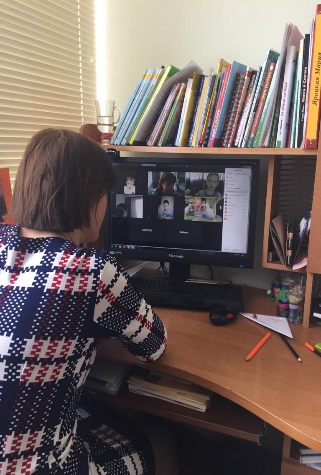 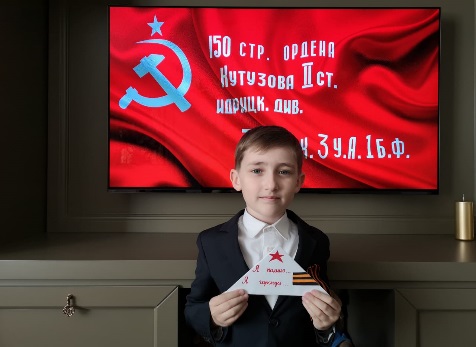 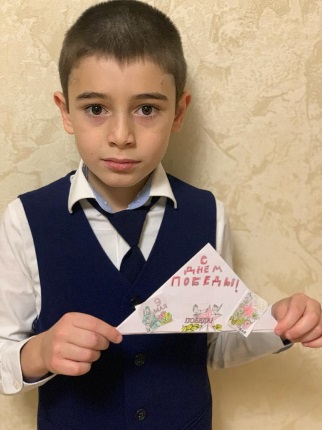 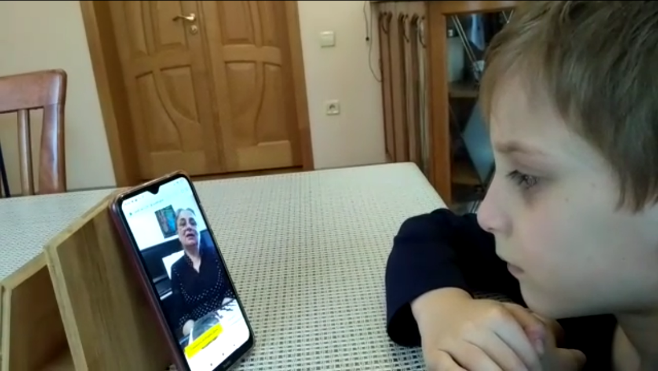 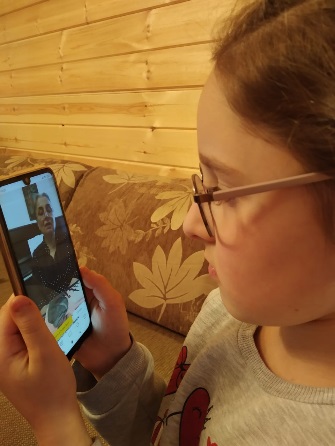 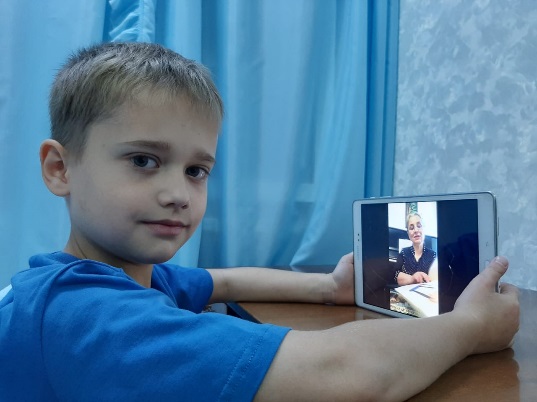 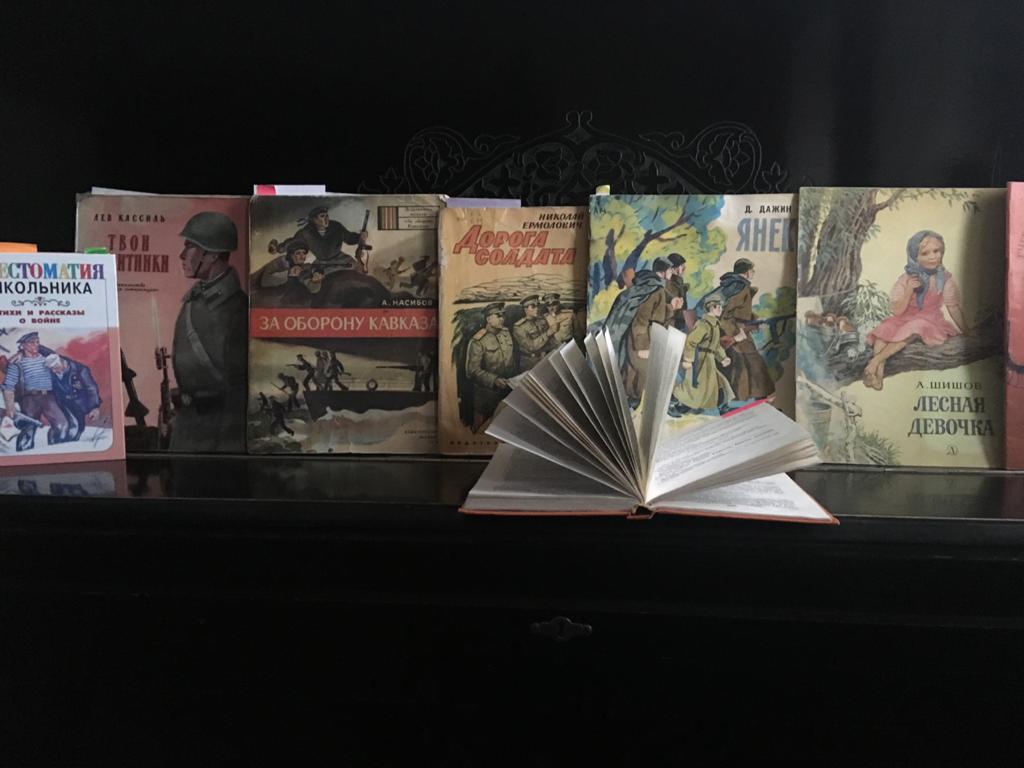 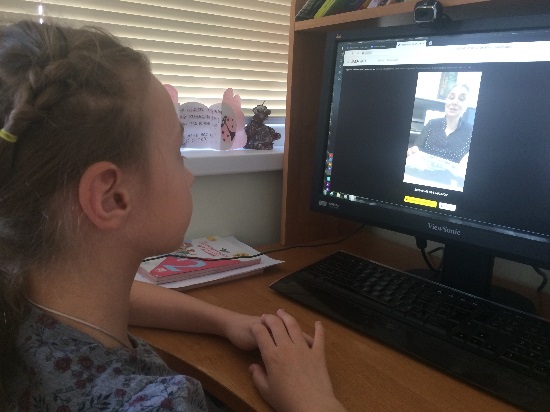 